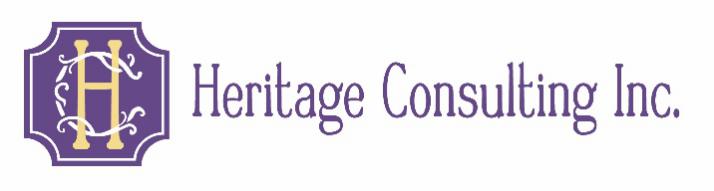 Heritage Consulting Inc., founded in 2004, is a Philadelphia-based Women’s Business Enterprise (WBE) registered in PA, NJ and DE. Heritage Consulting Inc. aids non-profit organizations and government agencies nationwide in the following practice areas: downtown and commercial district revitalization, historic preservation, tourism product development, and non-profit organizational development. Donna Ann Harris is the firm principal.Strategy and Business PlanningStrategy and business planning entails guiding board and staff planning committees in writing strategic, business and/or other plans, creating vision statements, and performing bylaw and mission reviews.  Oregon Heritage, Salem ORArdmore Initiative, Ardmore PAMaim Street Siloam Springs, ARIllinois Historic Preservation Agency			Tacony Community Development Corp. Phila PA
Wyck House, Farm, Garden, Philadelphia PA Roxborough Development Corporation, PhiladelphiaMetuchen Downtown Alliance, Metuchen NJMain Street Ronceverte WVProgram DevelopmentProgram conceptualization for heritage tourism, preservation and interpretive plans, revolving funds, and development of new programs.Camden County Historical Society NJBartram’s Garden, Philadelphia PAGlover Fulling Mill Park, Haddon Heights NJ  St Mary’s Episcopal Church, BurlingtonSourland Conservancy, Princeton NJDowntown Joplin MO Alliance Design Guidelines for Milford, Seaford and Laurel DEDelaware County Planning Department PAJacob’s Chapel Colemantown Foundation, NJ                             Arch Street Meeting House, Philadelphia PA Main Street Lansing Iowa Organizational Assessments Organizational assessment includes governance review, board development and training, and other assessments.Florida Main StreetMain Street IowaNakashima Workshops, New Hope PAFriends of Jacobus Vanderveer House, Bedminster NJFacilitation of Meetings and Retreats	Meeting and retreat facilitation with boards, staff, and community in support of visioning, planning and program development.Historic Annapolis, MDMississippi Department of Archives & HistoryFrank Lloyd Wright Building Conservancy, ILNortheast Regional Office, National Trust for Historic Preservation Charnley Norwood House, Ocean Springs MSMidwest Regional National Trust for Illinois Historic Preservation AgencyDelaware Valley Regional Planning CommissionTraining and WorkshopsProfessional development training for entry level and mid-career staff and boards in house museums and downtown organizations.Main Street America InstituteWisconsin Historical Society Local History WebinarsDowntown DelawareMain Street New Jersey International Downtown AssociationMissouri Main Street ConnectionSaskatchewan Main Street, CanadaNational Main Street CenterMain Street IowaMain Street Oregon Downtown DelawareNew Jersey Historic Trust New Jersey Historical Commission Pennsylvania Downtown Center Donna Ann Harris, PrincipalHeritage Consulting Inc. EducationUniversity of Pennsylvania, Philadelphia, PA, Master of Public Administration, Fels Center of Government, Graduate School of Fine Arts, 1994Columbia University, NYC, Master of Science in Historic Preservation, Graduate School of Architecture, Planning and Preservation, 1981State University of New York at Albany, BA cum laude, American Studies and Art History, 1976Professional ExperiencePrincipal, Heritage Consulting Inc., Philadelphia, PA 2004-presentPrincipal, Donna Ann Harris consulting, Chicago, IL 2002-2004State Coordinator, Illinois Main Street Program, Dept. of Commerce and Economic Opportunity, Chicago, IL 2000-2002; Acting State Coordinator, 2000; Manager, Chicago Office, Illinois Main Street 1999-2000; Suburban Coordinator, Office of the Lt. Governor 1998-1999Executive Director, Landmarks Preservation Council of Illinois, Chicago, IL 1997-1998Senior Project Manager, Kise Franks & Straw, Architects and Planners, Philadelphia, PA 1995-1997President, Lower Merion Preservation Trust, Bryn Mawr, PA 1992-1995 Director, Historic House Museum Challenge Grant Program, Philadelphia Historic Preservation Corporation, Philadelphia, PA 1992-1993; Vice President for Program Development 1988-1992; Director, Preservation Programs 1985-1988Assistant Director, National Trust for Historic Preservation, Mid-Atlantic Regional Office, Philadelphia, PA 1984-1985Merchant Coordinator, 14th Street Union Square Local Development Corporation, NYC 1982-1985Executive Director, Preservation New Jersey, Princeton, NJ 1980-1982AV Technician/School Coordinator, Statue of Liberty National Monument, NYC, 1976-1979
Awards and HonorsGrand Jury Award Preservation Alliance for Greater Philadelphia for Camden County (NJ) Heritage Tourism Plan 2019Main Street America Institute Revitalization Professional, National Main Street Center, 2018Grand Jury Award Preservation Alliance for Greater Philadelphia for Delaware County (PA) Public History Feasibility Project, 2011Mid-Career Fellowship, James Marston Fitch Charitable Foundation, NYC, 2003Certified Main Street Manager, National Main Street Center, 2003Preservation Award 1994 for individual service from the Lower Merion Historical Architectural Review Board, Township of Lower Merion, PA, 1994Teaching Assistant, Governmental Administration Workshop II, Fels Center of Government, University of Pennsylvania, Philadelphia, PA, 1994 Fels Scholar, Fels Center of Government, University of Pennsylvania, Philadelphia, PA, 1992-1994 Victorian Society in America, Study Tour of Glasgow & Edinburgh, 1991Victorian Society in America, Summer School in London, 1987William Kinne Fellows Memorial Traveling Fellowship, Columbia University, NYC, 1981Scholarship and Readership, Graduate School of Architecture, Planning and Preservation, Columbia University, NYC, 1979-81PublicationsSecond Edition, New Solutions for House Museums: Ensuring the Long-Term Preservation of America’s Historic Houses, Rowman & Littlefield Publishers/AASLH September 2020Donna Ann Harris, PrincipalHeritage Consulting Inc. New Solutions for House Museums: Ensuring the Long-Term Preservation of America’s Historic Houses, AltaMira Press, 2007 “The Essential Role of Boards in Reimaging Historic House Museums,” Chapter author in Reimagining Historic House Museums: New Approaches and Proven Solutions, Kenneth C. Turino and Max Van Balgooy, 2019“A Bakers Dozen: Thirteen Myths about Main Street Board Service” feature article, National Main Street Center, Main Street Now, winter 2015“The Power of Thank You,” Main Street Story of the Week, National Main Street Center, July 25, 2014“Recruiting New Board Members: 13 Documents Every Main Street Organization Should Give to Potential Candidates,” Main Street Story of the Week, National Main Street Center, February 27, 2014“Ten Tips for Networking at the Main Street Conference,” a Blog Post for National Main Street Conference blog, January 14, 2014Commentary piece in The Art Newspaper, “Historic Houses Take Note:  Innovate or Die,” December 5, 2013“Procrastinators Guide to Year End Gifts, Part 1 and 2” Main Street Story of the Week, National Main Street Center, December 5 and 12, 2013“Six Steps to a Successful Year End Giving Campaign” article fall 2013 issue of Saving Land, the quarterly magazine of the Land Trust Alliance, Washington DC“Ten Things Board Members Can do to Improve Manager Retention” in Main Street Story of the Week, National Main Street Center, March 4, 2013 “Make More Money from Members,” article in Main Street News, National Main Street Center, August 2008 “Is a BID Feasible in Your Town?  Ten Questions to Ponder,” in Main Street News, National Main Street Center, June 2007“A Valiant Effort” and “What You Can Do and Lessons from Illinois Main Street,” two articles for Main Street News, National Main Street Center, January 2005Grant Review and Jury ExperienceNew Jersey Historical Commission, Grant Panel Awards Jury 2019Philadelphia Cultural Fund, panel member for historic sites, large cultural organizations and project support grants, yearly 2009 to 2019Greater Philadelphia Cultural Alliance, Project Stream Grants Awards Panel, June 2018National Main Street Center, Great American Main Street Awards Jury Panel, 2014Greater Philadelphia Preservation Alliance, Awards Panel, 2014Institute of Museum and Library Services, Conservation Support Project Grants, Washington DC, 2009, 2010ContactDonna Ann Harris, Principal Heritage Consulting Inc.422 South Camac StreetPhiladelphia, PA 19147267 251 5444 cell phonedonna@heritageconsultinginc.com EMAILwww.heritageconsultinginc.com   WEBSITEwww.heritageconsultinginc.com/blog   BLOG www.facebook.com/heritageconsultinginc  FACEBOOK#donnaannharris TWITTER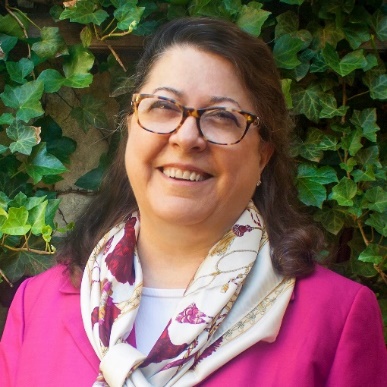 